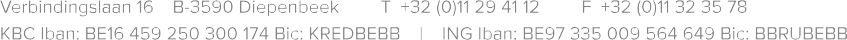 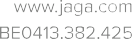 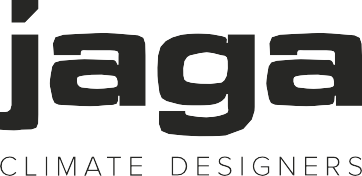 Linea Plus StandmodellMaterial:Der Wärmetauscher besteht aus runden, nahtlosen Umwälzröhren aus reinem roten Kupfer, Lamellen aus reinem Aluminium und 2 Messingkollektoren für einseitigen Anschluss 1/2” (links oder rechts). Inklusive Entlüfter 1/8” und Ablassstopfen 1/2”.Testdruck Wärmetauscher: 20 bar. Betriebsdruck: 10 bar.Konsolen aus sendzimirverzinktem Stahlblech mit einer Stärke von 1 mm, mit einer dunkelgrauen Lackschicht lackiert, und mit einem maximalen Zwischenabstand von 1.05 m.Vorderpaneel aus elektrolytisch verzinktem und zusätzlich gerichtetem Stahlblech mit einer Stärke von1.25 mm.Seitenteile aus elektrolytisch verzinktem und zusätzlich gerichtetem Stahlblech mit einer Stärke von 1 mm.Oberrost aus elektrolytisch verzinktem Stahlblech mit kleinen runden Perforationen, Stärke 1 mm.Das Standmodell hat ein identisches Paneel als Rückwand, ein angepasstes Rost sowie angepasste Seitenteile und teleskopisch von 13,5-18,5cm regelbare Füße für die Montage auf dem Fertigfußboden oder gegen Mehrpreis verlängerte Füße von 25,5-29cm regelbar für die Montage auf dem Rohfußboden.Die Oberflächentemperatur der Verkleidung beträgt nie mehr als 43°C. Dies gilt auch für eine Wassertemperatur von 90°C. Jaga Linea Plus entspricht der Sicherheitsnorm DHSS DN4.Leistungs- und Maßtabellen Jaga Linea Plus gemäß EN 442.Wärmeleistungen nach EN 442.Farbe:Der Wärmetauscher ist elektrostatisch mit anthrazitgrauem Polyesterpulver RAL 7024, Glanzgrad 70%, beschichtet.Der Jaga Heizkörper ist erhältlich in der Farbe sandstrahlgrau Metalllack oder verkehrsweiß soft touch (RAL 9016). Andere Farben sind gegen Mehrpreis erhältlich (siehe Jaga Farbkarte).Beschichtung mit sanft strukturiertem kratzfestem Polyesterpulver, elektrostatisch aufgebracht und bei 200°C einbrennlackiert. UV-beständig nach ASTM G53.Optionen:Handtuchhalter in der Farbe des Heizkörpers.Kupferblech für Heizkostenverteiler.Jaga Low-H2O Ventile und ThermostatköpfeFabrikat: JagaModell: Jaga Linea Plus Standmodell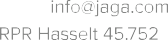 